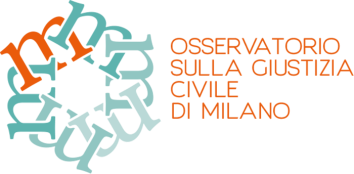 RIUNIONE “GENERALE” OSSERVATORIO MILANESE16 maggio 2018 ore 14.30saletta anm palazzo di giustizialato freguglia, primo piano accanto al barLa prossima riunione “generale” dell’Osservatorio milanese è fissata per mercoledì 16 maggio 2018 ore 14.30 presso la saletta ANM del palazzo di giustizia, primo piano lato freguglia, accanto al bar sul seguenteordine del giornopartecipazione milanese all’Assemblea nazionale degli Osservatori di Reggio Emilia dell’8, 9 e 10 giugno 2018, assemblea per la quale sono previsti i gruppi di lavoro:Prevedibilità, predittività e umanità del giudicarePrassi condivise su liquidazione, oneri di allegazione e prova in tema di danno alla personaEducazione alla gestione del conflitto e adrGiustizia, dialoghi transculturali e protezione internazionaleFamiglia: linee guida e nuove prospettive sul mantenimento dei figli e sull’assegno divorzileData protection e diritti fondamentali: il regolamento UE 2016/6796Ricordiamo che il programma provvisorio dell’Assemblea, la scheda di iscrizione e le informazioni logistiche sono reperibili sul sito alla voce “eventi”.Tutti gli interessati sono invitati a partecipare.